ОБЩЕСТВО С ОГРАНИЧЕННОЙ ОТВЕТСТВЕННОСТЬЮ «ПРИОРИТЕТ»ПЕРИОДИЧЕСКОЕ научное издание, выходит ежемесячно 25-го числа!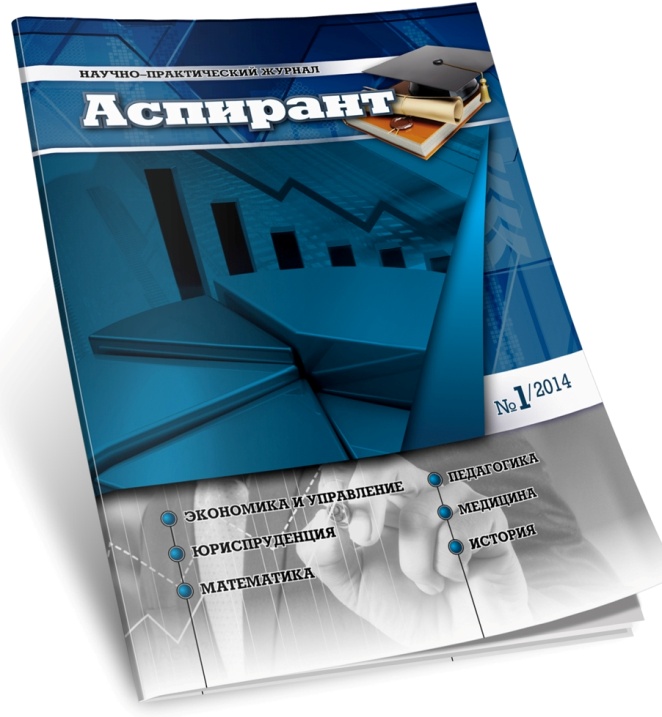 НАУЧНО-ПРАКТИЧЕСКИЙ ЖУРНАЛ «АСПИРАНТ»г. Ростов-на-донуЖУРНАЛ ВКЛЮЧЕН В РОССИЙСКИЙ ИНДЕКС НАУЧНОГО ЦИТИРОВАНИЯ (РИНЦ)Журнал предназначен для публикации научно-практических и теоретических результатов исследований студентов, аспирантов, соискателей, магистрантов, преподавателей, ученых, специалистов, а также авторов, желающих изложить свои научно-исследовательские труды.Статьи журнала содержат информацию, где обсуждаются наиболее актуальные проблемы современной науки и результаты фундаментальных исследований в различных областях знаний: экономики и управления, юриспруденции, философии, психологии, педагогики, математики, физики, химии, информационных технологий и т.д.ОСНОВНЫЕ РАЗДЕЛЫ ЖУРНАЛА:ТРЕБОВАНИЕ К ОФОРМЛЕНИЮ СТАТЕЙ1. Файл с текстом статьи должен иметь расширение * doc или *docx. Разметка страницы: поля со всех сторон 2 см, ориентация книжная, формат А4. Текст набирается шрифтом Times New Roman, размер (кегль) 14, абзацный отступ 1,25 см, межстрочный интервал полуторный с использованием автоматической расстановки переносов.2. Порядок расположения сведений в рукописи следующий:- индекс УДК в соответствии с классификатором (в левом верхнем углу);- название статьи;- инициалы и фамилии авторов;- место (-а) работы (учебы) автора (-ов);- аннотация (от 100 до 250 символов);- ключевые слова на русском языке (до 15 слов);- текст статьи; - библиографический список (см. требования и примеры оформления);- сведения об авторах на русском языке; -дополнительные сведения на английском языке3. Все статьи проверяются на ПЛАГИАТ. Процент авторского текста должен составлять не менее 70%. (Обязательное правило размещения статей в НЭБ!).Подробную информацию о журнале и правилах публикацииможно узнать на сайте: http://nauka-prioritet.ru/Контактные лица: Тихонова Жанна Сергеевна, Алагаева Кавсарат Юсуповна. тел. 8 (863) 279-58-04, 8 938 118 44 68Е-mail: aspirant.prioritet@yandex.ruОплата за публикацию статьи осуществляется по следующим реквизитам:Получатель: ООО «ПРИОРИТЕТ»ИНН 6161069692, КПП 616101001, Р/с № 40702-810-1-0000-0019749Банк получателя: ОАО КБ «Центр-инвест», БИК 046015762, К/с 30101810100000000762Назначение платежа: за издание и пересылку журнала, ф.и.о. (ОБЯЗАТЕЛЬНО УКАЗАТЬ)Оплата публикации составляет 650 руб. за первые 4 страницы, цена последующей страницы 135 руб. ОБЪЕМ СТАТЬИ НЕ МЕНЕЕ 4-Х СТРАНИЦСтоимость дополнительного экземпляра журнала - 450 руб.Оплату за публикацию также можно осуществить на карту Сбербанка:№ карты 6390 0252 9034 1556 31Получатель (Тихонова Жанна Сергеевна)Дополнительные реквизиты карты: р/с 40817810052092598324,  БИК 046015602, к/с 30101810600000000602ВНИМАНИЕ!!!Если автор желает ограничиться электронной версией журнала, стоимость публикации одной страницы составит 100 руб. Экземпляр высылается автору на электронную почту. Просим уточнять данную информацию при подаче заявки на публикацию. Данные материалы также подлежат размещению на сайте НЭБ!Для публикации материалов в журнале необходимо в соответствующие срокив адрес редакции направить:- текст статьи;- (Желательно!) отсканированную рецензию научного руководителя (для статей аспирантов, соискателей, магистрантов, студентов).!!! Оргкомитет оставляет за собой право отклонить статьи, не соответствующие формату издания. Статьи, оформленные не по данным критериям, оргкомитетом не рассматриваются. Перепечатка материалов и использование их в любой форме, в том числе и в электронных СМИ, возможны только с письменного разрешения редакции. При перепечатке материалов ссылка на соответствующее издание обязательна!ПРИМЕР ОФОРМЛЕНИЯ ПЕРВОЙ СТРАНИЦЫУДК 33.502.338Влияние промышленных отходов на качество жизни населения Ростовской области: социально-экологический аспектИванов Иван ИвановичАспирант, Южный федеральный университетE-mail: 123456@mail.ruВ статье представлены социально-экологические аспекты влияния промышленных отходов на здоровье населения. Приведен анализ качества…….Ключевые слова: Отходы промышленных предприятий, уровень заболеваемости населения, динамика смертности населения. ТЕКСТ СТАТЬИ!ПРИМЕР ОФОРМЛЕНИЯ ДОПОЛНИТЕЛЬНЫХ СВЕДЕНИЙI.I. IvanovEffect of industrial wastes on the quality of the population life in the Rostov region: social and environmental aspectThe article presents the social and environmental aspects of the industrial wastes influence on health both adult and child population. The analysis of drinking water …...Key words: Waste from industry, the level of morbidity, mortality dynamicsСведение об авторе.Иванов Иван Иванович Аспирант Южного федерального университета. Почтовый адрес: 344000 г. Ростов-на-Дону, ул. Менжинского 1 кв. 54.Email: Ivanov@yandex.ru ,Тел. 8-123-456-67-89Версия журнала: почтовая или электроннаяПРАВИЛА ОФОРМЛЕНИЯ СПИСКА ИСПОЛЬЗОВАННЫХ ИСТОЧНИКОВКниги:Толмачева Р.П. Экономическая история. — Дашков и К.: Университетская книга, 2003. — 604 с.На статью из журнала:Белова И.Н. Информационный анализ процесса варки листового стекла // Аспирант. — 2015. — № 3/2015. — С. 19 — 22.На статью из сборника конференции:Лаврентьев А.В. Принципы концептуального подхода описания нефтегазодобычи с осложнениями // Теоретико-концептуальные и методические подходы к развитию мирровой науки и техники в XXI веке: материалы V Всероссийской научно-практической конференции. — Ростов-на-Дону, 2015. — С. 14 — 18.Рыков А.С., Лановец В.В., Матвиенко М.Ю. Система конструирования и исследования алгоритмов деформируемых конфигураций // Тр. междунар. конф. «Идентификация систем и задачи управления» SICPRO’2000 / Ин-т пробл. упр. — М., 2000. — С. 5 — 9.На автореферат диссертацииПачина Н.Н. Акмеология развития полипрофессиональной компетентности: Автореф… дис. док. пс. наук. — Кострома: КГУ им. Н.А. Некрасова, 2013. — 24 с. или Автореф. дис… кан. пс. наук.На книгу под редакциейЭкология сознания / Под ред. А.А. Плющин. — М.: Наука, 2005. — 356 с.На авторские свидетельства и патентыА. с.1007970 СССР. Устройство для захвата деталей / В.С. Ваулин, В.Г. Кемайкин // Бюл. — 1981. — № 12. — С. 136.Пат. 2012345 РФ. Датчик уровня / И.С. Сидоров // Бюл. — 2001. — № 1. — С. 96.Пат. 4050242 США. Multiple bypass — duct turbofan and method of operating same / D.J. Dusa. Опубл. 27.09.77.Законодательные материалыО государственном языке Российской Федерации: федер. закон : [утв. Министерством образования и науки Российской Федерации 1 июня 2005 г.] // Мир русского слова. — 2005. — № 1/2. — С. 3–5.Электронный ресурс удалённого доступаИнформационные системы, банки данных в области охраны окружающей среды и природопользования / Комитет по охране окружающей среды и природных ресурсов Ростовской области. — Режим доступа: http://www.doncomeco.ru/about/
inform_baza/ (дата обращения: 11.05.2012).Экономика, организация и управлениеЮриспруденцияФилософияПсихология и педагогикаКультурологияСоциологияИсторияМатематикаФизикаХимияИнформатикаЭкологияМедицинаТехнические наукиПрочие науки